		Accord		Concernant l’adoption de Règlements techniques harmonisés 
de l’ONU applicables aux véhicules à roues et aux équipements 
et pièces susceptibles d’être montés ou utilisés sur les véhicules 
à roues et les conditions de reconnaissance réciproque 
des homologations délivrées conformément à ces Règlements*(Révision 3, comprenant les amendements entrés en vigueur le 14 septembre 2017)_______________		Additif 139 : Règlement ONU no 140		Amendement 2Complément 2 à la version originale du Règlement − Date d’entrée en vigueur : 29 décembre 2018		Prescriptions uniformes relatives à l’homologation des voitures particulières en ce qui concerne les systèmes de contrôle 
électronique de la stabilité (ESC)	Le présent document est communiqué uniquement à titre d’information. Le texte authentique, juridiquement contraignant, est celui du document ECE/TRANS/WP.29/2018/61.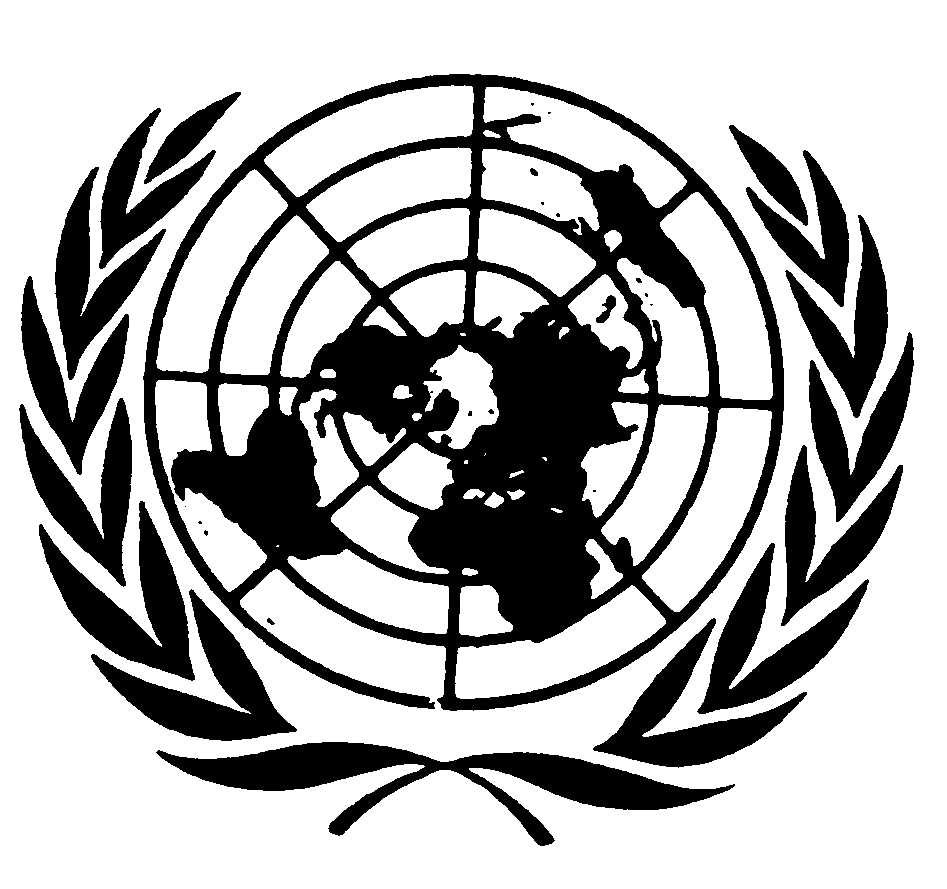 Paragraphe 5.1, lire :« 5.1	Les véhicules doivent être équipés d’un système de contrôle électronique de la stabilité (ESC) satisfaisant aux prescriptions fonctionnelles énoncées au chapitre 6 et aux prescriptions d’efficacité énoncées au chapitre 7, dans le cadre des procédures d’essai décrites au chapitre 9 et dans les conditions d’essai spécifiées au chapitre 8 du présent Règlement. ».Annexe 4,Paragraphe 2.1, lire :« 2.1	Il convient de vérifier la validité de l’outil de modélisation et de simulation utilisé en procédant à des comparaisons avec des essais effectués sur un véhicule dans des conditions réelles. Les essais à prendre en compte pour la validation doivent être les manœuvres dynamiques décrites au paragraphe 9.9 du présent Règlement.Pendant les essais, les variables de mouvement ci-après, selon le cas, doivent être enregistrées ou calculées conformément à la norme ISO 15037 − Partie 1:2006 : Conditions générales pour voitures particulières ou Partie 2:2002 : Conditions générales pour véhicules lourds et autobus (selon la catégorie du véhicule) :a)	Angle de braquage (H) ;b)	Vitesse longitudinale (vX) ;c)	Angle de dérive () ou vitesse latérale (vY) ; (facultatif) ;d)	Accélération longitudinale (aX) ; (facultatif) ;e)	Accélération latérale (aҮ) ;f)	Vitesse de lacet (d/dt) ;g)	Vitesse de roulis (d/dt) ;h)	Vitesse de tangage (d/dt) ;i)	Angle de roulis () ;j)	Angle de tangage () ».E/ECE/324/Rev.2/Add.139/Amend.2−E/ECE/TRANS/505/Rev.2/Add.139/Amend.2E/ECE/324/Rev.2/Add.139/Amend.2−E/ECE/TRANS/505/Rev.2/Add.139/Amend.216 janvier 2019